I am submitting the attached project approval deliverable as required by State Administrative Manual (SAM) Section 4920-4928.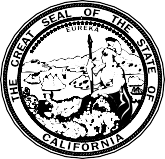 I certify:The Project Approval deliverable was prepared in accordance with Statewide Information Management Manual (SIMM) Section 19.The proposed information technology (IT) initiative is approved and represents our IT priorities.The proposed IT initiative is consistent with our IT strategy as expressed in our current Agency Information Management Strategy.I have reviewed and agree with the information in the attached project approval deliverable.I certify the acquisition of the applicable IT product(s) or service(s) required by our Agency/State entity that are subject to Government Code 11135 applying Section 508 of the Rehabilitation Act of 1973 as amended meets the requirements or qualifies for one or more exceptions.By signing and submitting this form, you are requesting the California Department of Technology to evaluate and consider your submission for approval. In addition, you are authorizing the California Department of Technology to recover costs incurred by the Department of Technology to evaluate the proposed project. [Government Code (GC) §11255, GC §11544, GC §11545, and GC 11546]SIMM Section 19GProject Approval Executive Transmittal	SIMM Section 19GProject Approval Executive Transmittal	SIMM Section 19GProject Approval Executive Transmittal	SIMM Section 19GProject Approval Executive Transmittal	SIMM Section 19GProject Approval Executive Transmittal	State Entity NameState Entity NameState Entity NameState Entity NameState Entity NameAgency Name (if Applicable)Agency Name (if Applicable)Agency Name (if Applicable)Agency Name (if Applicable)Agency Name (if Applicable)Proposal NameProposal NameProposal NameProposal NameDepartment of Technology Project NumberSubmission Deliverable (Check all that apply)Submission Deliverable (Check all that apply)Submission Deliverable (Check all that apply)Submission Deliverable (Check all that apply)Submission Deliverable (Check all that apply)☐Stage 1 Business Analysis☐Stage 4 Project Readiness and ApprovalStage 4 Project Readiness and Approval☐Stage 2 Alternatives Analysis☐Project Approval Lifecycle Reporting Exemption RequestProject Approval Lifecycle Reporting Exemption Request☐Stage 3 Solution DevelopmentPart A	☐ Part B w/Solicitation Package☐Withdraw Submission*Withdraw Submission**If an Agency/state entity desires to withdraw a proposal, select the applicable Stage and the "Withdraw Submission" box.*If an Agency/state entity desires to withdraw a proposal, select the applicable Stage and the "Withdraw Submission" box.*If an Agency/state entity desires to withdraw a proposal, select the applicable Stage and the "Withdraw Submission" box.*If an Agency/state entity desires to withdraw a proposal, select the applicable Stage and the "Withdraw Submission" box.*If an Agency/state entity desires to withdraw a proposal, select the applicable Stage and the "Withdraw Submission" box.APPROVAL SIGNATURESAPPROVAL SIGNATURESAPPROVAL SIGNATURESInformation Security OfficerInformation Security OfficerDate SignedPrinted name:Enterprise ArchitectEnterprise ArchitectDate SignedPrinted name:Chief Information OfficerChief Information OfficerDate SignedPrinted name:Budget OfficerBudget OfficerDate SignedPrinted name:Procurement and Contracting OfficerProcurement and Contracting OfficerDate SignedPrinted name:State Entity DirectorState Entity DirectorDate SignedPrinted name:Agency Information OfficerAgency Information OfficerDate SignedPrinted name:Agency SecretaryAgency SecretaryDate SignedPrinted name: